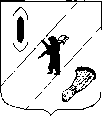 АДМИНИСТРАЦИЯ  ГАВРИЛОВ-ЯМСКОГОМУНИЦИПАЛЬНОГО  РАЙОНА ПОСТАНОВЛЕНИЕ27.08.2021   № 727О подготовке проекта Правилземлепользования и застройкиШопшинского сельского поселенияГаврилов-Ямского муниципального районаВ соответствии со статьями  30, 31, 33  Градостроительного кодекса Российской Федерации, Федеральным законом от 06.10.2003 № 131-ФЗ «Об общих принципах организации местного самоуправления в Российской Федерации», на основании статьи 26 Устава Гаврилов-Ямского муниципального района Ярославской области, с учетом заключения комиссии по вопросам внесения изменений в Схему территориального планирования Гаврилов-Ямского муниципального района, Генеральные планы и Правила землепользования и застройки (ПЗЗ) сельских поселений  Гаврилов-Ямского муниципального района (протокол от 10.08.2021)АДМИНИСТРАЦИЯ МУНИЦИПАЛЬНОГО РАЙОНА ПОСТАНОВЛЯЕТ:1. Подготовить проект Правил землепользования и застройки Шопшинского сельского поселения Гаврилов-Ямского муниципального района (далее - Правила).2. Утвердить порядок и сроки проведения работ по подготовке проекта Правил землепользования и застройки Шопшинского сельского поселения Гаврилов-Ямского муниципального района согласно Приложению 1.3. Определить состав комиссии по подготовке проекта Правил (далее-комиссия) в соответствии с постановлением Администрации Гаврилов-Ямского муниципального района от 08.12.2016 № 1327 «О создании, утверждении состава и порядка деятельности комиссии по вопросам внесения изменений в Схему территориального планирования Гаврилов-Ямского муниципального района, Генеральные планы и Правила землепользования и застройки сельских поселений Гаврилов-Ямского муниципального района».4. Установить Порядок направления в комиссию предложений заинтересованных лиц по подготовке Проекта Правил землепользования и застройки Шопшинского сельского поселения Гаврилов-Ямского муниципального района (Приложение 2).5. Опубликовать постановление в районной газете «Гаврилов-Ямский вестник» и разместить его на официальном сайте Администрации Гаврилов-Ямского муниципального района. 6. Контроль за исполнением постановления возложить на заместителя Главы Администрации муниципального района Таганова В.Н.7. Постановление вступает в силу с момента официального опубликованияГлава Администрации                                                                 муниципального района                                                                    А.А. КомаровПриложение 1 к постановлению Администрации  Гаврилов-Ямского                                                                                                      муниципального района                                                                                                          от 27.08.2021  № 727 Порядок и сроки проведения работ по подготовке  проекта  Правил землепользования и застройки Шопшинского сельского поселения Гаврилов-Ямского муниципального районаПриложение 2 к постановлению Администрации Гаврилов-Ямскогомуниципального районаот 27.08.2021  № 727Порядок направления в комиссию предложений заинтересованных лиц по подготовке проекта  Правил землепользования и застройки Шопшинского сельского поселения Гаврилов-Ямского муниципального района1. С момента опубликования постановления Администрации муниципального района о подготовке проекта Правил землепользования и застройки Шопшинского сельского поселения   Гаврилов-Ямского муниципального района (далее - проект Правил) заинтересованные лица вправе направлять в Комиссию по вопросам внесения изменений в Правила землепользования и застройки (ПЗЗ) сельских поселений Гаврилов-Ямского муниципального района (далее - Комиссия) предложения по подготовке проекта ПЗЗ.2. Предложения могут быть направлены до момента принятия постановления Администрации муниципального района о подготовке Правил землепользования и застройки Шопшинского сельского поселения Гаврилов-Ямского муниципального района или о направлении проекта на доработку. Предложения направляются по почте либо непосредственно в Комиссию по адресу: 152240, Ярославская область, Гаврилов-Ямский район, г. Гаврилов-Ям, ул. Советская, д. 51 (тел.(48534) 2-05-59, 2-34-96).3. Предложения в проект  Правил должны быть логично изложены в письменном виде (напечатаны либо написаны разборчивым почерком) за подписью лица, их изложившего, с указанием его полных фамилии, имени, отчества и даты подготовки предложений. Неразборчиво написанные предложения, а также предложения, не имеющие отношения к подготовке проекта правил, Комиссией не рассматриваются.4. Предложения могут содержать любые материалы (как на бумажных, так и магнитных носителях). Направленные материалы возврату не подлежат.5. Предложения, поступившие в Комиссию после завершения работ по подготовке проекта Правил, не рассматриваются.6. Комиссия не дает ответы на поступившие предложения.№ п/пНаименование мероприятияСроки исполнения1Разработка проекта Правил землепользования и застройки Шопшинского сельского поселения Гаврилов-Ямского муниципального района В течение 60 дней со дня вступления в силу постановления о подготовке проекта внесения изменений в Правила2Проверка проекта Правил землепользования и застройки Шопшинского сельского поселения Гаврилов-Ямского муниципального района на соответствие Генеральному плану Шопшинского сельского поселения, Схеме территориального планирования Гаврилов-Ямского муниципального района, Схеме территориального планирования Ярославской области В течение 15 дней со дня передачи комиссией проекта внесения изменений в Правила3Принятие Главой Администрации Гаврилов-Ямского муниципального района постановления о проведении публичных слушаний по проекту ПравилВ течение 10 дней со дня получения проекта внесения изменений в  Правила4Организация и проведение публичных слушаний по проекту Правил землепользования и застройки Шопшинского сельского поселения Гаврилов-Ямского муниципального района комиссией; подготовка протокола публичных слушаний В соответствии с порядком, установленным Градостроительным кодексом Российской Федерации и положением о порядке организации и проведения публичных слушаний в Гаврилов-Ямском муниципальном районе, утвержденном Собранием представителей Гаврилов-Ямского муниципального района от 30.04.2019 № 189 5Подготовка заключения по результатам публичных слушанийВ течение 15 дней со дня проведения публичных слушаний6Принятие Главой Администрации Гаврилов-Ямского муниципального района постановления о направлении проекта Правил землепользования и застройки Шопшинского сельского поселения Гаврилов-Ямского муниципального района в Собрание представителей Гаврилов-Ямского муниципального района на утверждение или об отклонении указанных проектов и направлении на доработкуВ течение 10 дней после предоставления проекта внесения изменений в Правила 7Утверждение проекта Правил Собранием представителей Гаврилов-Ямского муниципального районаВ соответствии с планом работы Собрания представителей Гаврилов-Ямского муниципального района8Опубликование утвержденного Собранием представителей Гаврилов-Ямского муниципального района решения «Об утверждении Правил землепользования и застройки Шопшинского сельского поселения Гаврилов-Ямского муниципального района» и размещение на официальном сайте Администрации Гаврилов-Ямского муниципального района в информационно-телекоммуникационной сети ИнтернетВ течение 10 дней со дня принятия Собранием представителей Гаврилов-Ямского муниципального района 